关于开展2022-2023学年第二学期科研项目结题的通知校属各单位：为梳理历年科研项目，科技处拟于6月中旬组织一次结题评审会，请各单位督促项目负责人做好结题申报及答辩准备工作。现将有关事项通知如下：一、结题范围1.已按照项目申报书完成研究内容，并取得预期成果。2.2023年6月30日前到期（含已申请延期的项目）的科研项目，本次结题必须参加。二、结项材料1.项目结题评审书（需双面打印）2.研究报告3.项目申请书4.成果复印件（1-4项材料需要装订在一起，一式5份）5.其它支撑材料原件6.答辩PPT电子版(5分钟)。三、结题要求1. 各单位组织项目负责人填写申请表（见附件1），以学院（部门）为单位于5月12日前发送电子版给科技处，并同时提交签字版申请汇总表。2.请各单位做好结题材料初审工作，审查合格的材料由学院集中报送至科技处。同时将项目结题评审书（见附件2）、研究报告、答辩PPT电子版打包发送至杨德刚老师企业微信。（支撑材料原件不用交，由各项目负责人答辩时带到会场）3.特殊情况不能按期结项的，需要填写《项目延期申请表》，同时现场汇报近期研究计划及研究进展，评审专家将视情况决定是否同意延期。4.项目负责人或成员变更的，需要在结题前填写《项目重要事项变更情况说明表》，原则上新变更的项目负责人不允许兼项。5.各项目申报结题材料请于6月12日前报图书馆6楼科技处，逾期不予安排评审。附件：1.2023年科研项目结项申请表      2.项目结题评审书                          科技处                                             2023年4月16日附件1：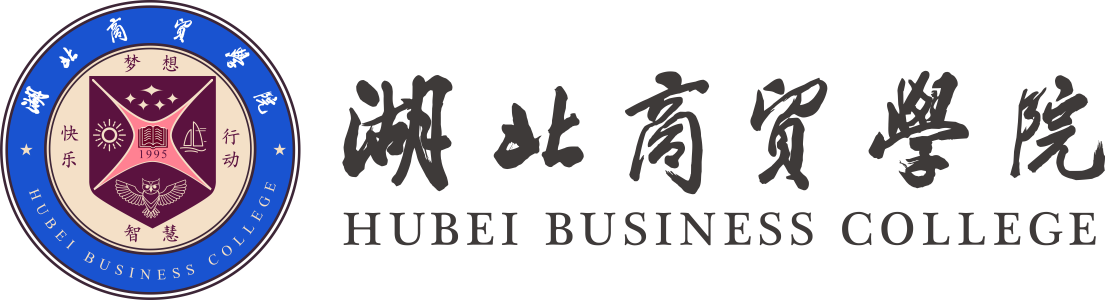 项目结题评审书立项编号    ______________________________项目名称    ______________________________项目负责人  ______________________________所在学院（中心）__________________________填表日期   _______    年_______月________日一、项目基本情况二、研究成果简介三、项目研究总结报告四、学院审核意见五、校学术委员会意见结题评审委员会评审意见附表1结题评审组专家成员一览表备注：校外专家占比不低于50%。附表2结题评审专家个人意见表附件22023年科研项目结项申请表项目名称项目名称项目名称项目批准单位项目批准单位项目批准单位成果形式成果形式成果形式立项时间立项时间年   月  日年   月  日项目完成时间项目完成时间项目完成时间年      月     日年      月     日年      月     日年      月     日结题时间结题时间年   月  日年   月  日项目负责人及主要研究人员（其中序号1为项目负责人）序号姓  名年龄职称职务工作部门工作部门在项目研究中从事的具体工作在项目研究中从事的具体工作签  名项目负责人及主要研究人员（其中序号1为项目负责人）1项目负责人及主要研究人员（其中序号1为项目负责人）2项目负责人及主要研究人员（其中序号1为项目负责人）3项目负责人及主要研究人员（其中序号1为项目负责人）4项目负责人及主要研究人员（其中序号1为项目负责人）5项目负责人及主要研究人员（其中序号1为项目负责人）6项目负责人及主要研究人员（其中序号1为项目负责人）7项目负责人及主要研究人员（其中序号1为项目负责人）8项目负责人及主要研究人员（其中序号1为项目负责人）9    内容提示：该项目研究的目的、意义；研究成果的主要内容、重要观点或对策建议；成果的学术价值、实践意义和社会影响；研究成果和研究方法的特色和重要建树等。字数限定在3000字以内。    内容提示：预定计划执行情况，项目研究和实践情况，研究工作中取得的主要成绩和收获，研究工作有哪些不足，有哪些问题尚需深入研究，研究工作中的困难、问题和建议。内容提示：项目主持人所在二级学院（中心）对结题的意见，包括对项目研究工作和研究成果的评价等。学院（中心）负责人签章年    月    日                                        校学术委员会（盖章）年    月    日评审委员会主任签字：年     月     日序号姓名所在单位所在部门职称/职务签    字12345……姓   名所在单位职称/职务手   机从事学科主要研究领域或方向个人简介评审意见签名：年    月    日签名：年    月    日签名：年    月    日序号负责人姓名职称所在单位项目来源项目编号项目名称签名12345…